Alaska Missions Trip Informational Meeting Dates: June 10th – 17th (option to overnight by airport on the 9th)  Cost: $1700 $400 due on registration $1300 (final payment) due March 20th cost includes air and ground travel from MSP airport (options to MSP are below), housing and meals while in AK, a team shirt provided by the school & one unique to our team, Friday night meal out in Homer. NOT included – food on travel days & halibut fishing. TransportationTo Alaska Sun Country Flight 471 Departs MSP 8:00 AM on Saturday June 10th Option A: carpool down to MSP, use Park and Ride (Park & Ride is covered) Option B: carpool down to hotel by MSP on 6/9 (hotel is covered) To AlexandriaSun Country Flight 472 Arrives in MSP at 8:09 PM on Saturday June 17th Return home by vehicle you arrived in OR alternate arrangements All other transportation in Alaska is via school vehicles (newer 15 passenger Ford vans). The Details WORK SCHEDULE: Our work schedule is Monday through Thursday from 8:30 a.m. - 5:30 p.m. and Friday 8:30 a.m. - Lunch. The remainder of Friday will be a free day. We spend the afternoon in Homer. LODGING: Most lodging on campus consists of rooms with two twin beds in each room, a sink, and a bathroom shared with the adjacent room. Each bathroom has a shower and commode. ACC will provide bedding and towels. Though they cannot guarantee them, they will do their best to accommodate special lodging requests (i.e. ground floor rooms, single room due to medical condition, etc.).MEALS: The fully staffed kitchen crew will prepare meals for the teams. Meal times are generally: Breakfast (7:30-8:30 a.m.) is “self-serve” cereal, heat-able menu items, toast, and bagels  Lunch (12:30-1:30 p.m.) sandwich/salad/soup bar Dinner (5:30-6:30 p.m.) full meal and sandwich/salad bar  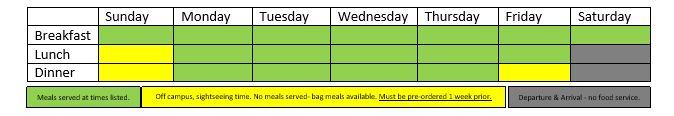 Other Schedule/Meal DetailsSunday (our first full day in Alaska) is when some will go halibut fishing. Alternately, those not going can go sightseeing, hiking, etc. Breakfast is provided on Sunday, the other meals are on our own. Friday our team will travel to Homer. There are plenty of shops (for souvenirs) and a beach area to hang out at. We will eat a meal as a team in Homer, which is included in the cost of the trip. During weekday lunch, ACC staff or students will share their personal testimonies, give talks on Alaska history, and share about the ministry and history of Alaska Christian College. One night during the week, your group will have a private dessert with the ACC President. Other nights are open to rest, relax, hike, hang out, etc. WHAT TO BRING:You’re allowed one personal sized bag on the plane and one checked bag.  Jeans, sweatshirts, work clothes, casual clothes, shoes/boots, raingear, light jackets, personal hygiene supplies, etc. Your casual work clothes are fine for church and sightseeing. Sturdy shoes or boots, and work gloves are also recommended as the ground is uneven in places. Local temperatures will generally be a low of 40 degrees and a high of 65-70 degrees. Be prepared to work inside or outside depending on the weather. Laundry facilities on campus are available.WHAT TO LEAVE AT HOME: Tools, groceries, bedding, towels, firearms and pets. We are a tobacco and alcohol-free campus.VEHICLES: Vehicles will be assigned based on the size of our team. The vehicles may be used for sightseeing on the Kenai Peninsula for the week of our stay. Drivers must complete an online 15 passenger training & provide driver’s license SPARE TIME ACTIVITIES & SIGHTSEEING: There are many options for recreational activities on the Kenai Peninsula. During the summer months we will have extended daylight, so there is plenty of time to enjoy outdoor activities at the end of the workday. Halibut fishing, hiking, local sightseeing are just a few available activities. Halibut fishing costs about $330-400 dollars. Must sign up in advance.QUESTIONS Contact Pastor Dave 612-239-1209 